	         																				E.Ü.ÖDEMİŞ SAĞLIK BİLİMLERİ FAKÜLTESİ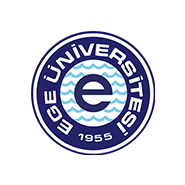 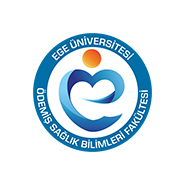 ÇOCUK GELİŞİMİ BÖLÜMÜ 2022-2023  EĞİTİM ÖĞRETİM BAHAR YARIYILI MEZUN ÖĞRENCİ LİSTESİSIRAÖĞRENCİ NUMARASIADI-SOYADIFAKÜLTE ADIMEZUNİYET TARİHİDURUMU175190000049CANSU KOÇÖDEMİŞ SAĞLIK BİLİMLERİ FAKÜLTESİ23.06.2023MEZUN OLDU275190000004ÖZLEM YILMAZÖDEMİŞ SAĞLIK BİLİMLERİ FAKÜLTESİ23.06.2023MEZUN OLDU375190000038CEVAHİR SORALÖDEMİŞ SAĞLIK BİLİMLERİ FAKÜLTESİ03.07.2023MEZUN OLDU475190000016REYHAN RUMEYSA BOZLAKÖDEMİŞ SAĞLIK BİLİMLERİ FAKÜLTESİ23.06.2023MEZUN OLDU575190000043GÜLDEN SARIÖDEMİŞ SAĞLIK BİLİMLERİ FAKÜLTESİ23.06.2023MEZUN OLDU675190000027YAREN KIZILTAŞÖDEMİŞ SAĞLIK BİLİMLERİ FAKÜLTESİ23.06.2023MEZUN OLDU775190000034SİBEL CEYLANÖDEMİŞ SAĞLIK BİLİMLERİ FAKÜLTESİ23.06.2023MEZUN OLDU875190000037HELİNAY YÜCELÖDEMİŞ SAĞLIK BİLİMLERİ FAKÜLTESİ03.07.2023MEZUN OLDU975190000029FİKRİYE GÜNENÖDEMİŞ SAĞLIK BİLİMLERİ FAKÜLTESİ23.06.2023MEZUN OLDU1075190000045SALİHA NUR KARATOPÇUÖDEMİŞ SAĞLIK BİLİMLERİ FAKÜLTESİ23.06.2023MEZUN OLDU1175190000048KÜBRA KAYINÖDEMİŞ SAĞLIK BİLİMLERİ FAKÜLTESİ23.06.2023MEZUN OLDU1275190000039ZEYNEP DEĞİRMENCİOĞLUÖDEMİŞ SAĞLIK BİLİMLERİ FAKÜLTESİ23.06.2023MEZUN OLDU1375190000021BİRGÜL KAPLANÖDEMİŞ SAĞLIK BİLİMLERİ FAKÜLTESİ23.06.2023MEZUN OLDU1475190000007BERİVAN ÇELİKÖDEMİŞ SAĞLIK BİLİMLERİ FAKÜLTESİ23.06.2023MEZUN OLDU